Четверг 21.05.2020г.Гимнастика для глаз«Самолет»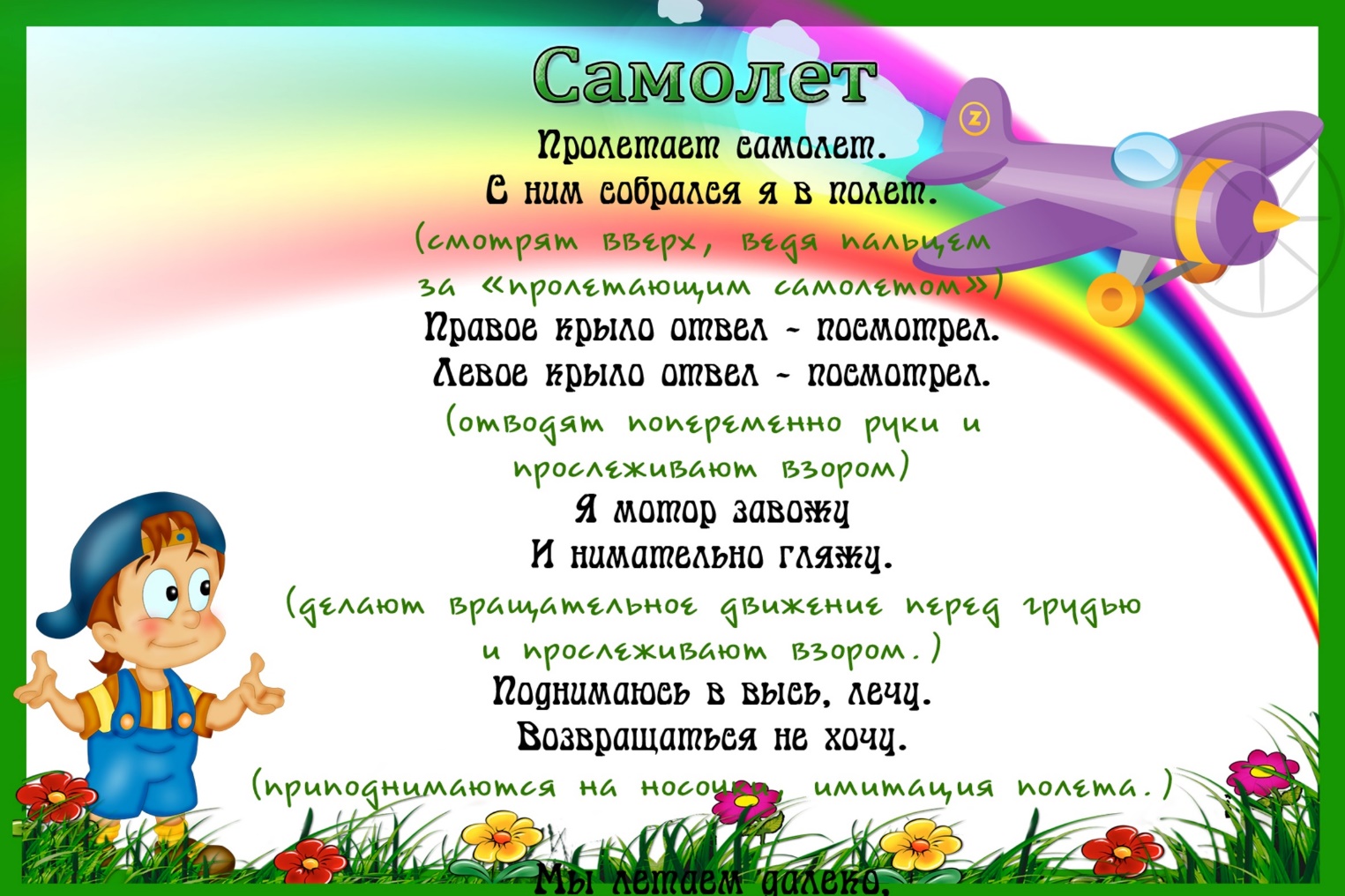 